What did we hear about?Digital inclusion is about making sure that Western Australians are connected and included in an increasingly digital world. It’s not just about being able to connect to the internet.Everyone should be able to access and use digital technology.It’s also about having the know-how you need to connect, being able to afford those connections, and having access to digital tools that are designed in a way that meets your needs.More and more, having the ability to reach out to others and access everyday Government, health, or retail services online is becoming part of everyday life.But a number of Western Australians experience barriers to being connected in the same way.We wanted to understand what these barriers look like, why they exist, and how we can help every person in WA to be digitally included.What we heard will help us put together a Blueprint for Digital Inclusion in WA that empowers the people and communities to engage with the internet and technology in the way they choose.The Blueprint will outline the WA Government’s approach and outline some key initiatives to make WA a digitally inclusive State.It presents areas for improving digital inclusion – connectivity, affordability, skills, and design, and projects that can be delivered in partnership for the most vulnerable members of the community.Digital inclusion will ensure WA is ready for the future.How did we engage?75,540 interactions - including broad-reach and targeted or direct engagementBroad-reach42,500 Estimated reach via radio2,973 Emails and online newsletters inviting people and organisations to participate25,901 Estimated reach via twitter (with support from other agencies)3,449 Unique landing webpage visits624 Online and paper surveysTarget or directFace to facePhone conversations93 participants (Workshops and forums, information sessions and presentations)Who did we hear from?LocationResponses came from Albany to Kununurra, including Cocos (Keeling) Islands, South Hedland, Warburton and Leonora.Responses624 Total survey responses274 Lived experience surveys186 Individual blueprint surveys164 Organisation blueprint surveysIndividuals92% Experience at least one difficulty or unmet need in connectivity, affordability, skills, or design of digital technology.19% are low income24% are over the age of 6530% come from rural or regional WA13% are living with a disability6% are Aboriginal or Torres Strait IslanderOrganisations25.8% Local Government agency22.5% Non-profit organisation19.1% State Government agency16.9% Community service provider10.1% Industry/business6.9% OtherWhat did we hear about people’s experiences of digital inclusion in WA?We asked if any areas are difficult for you or our community. We have grouped what you told us by the following categories:ConnectivityAffordabilitySkillsDesignSupport or services currently usedWhat could helpInternet and online services are the back bone of modern society. The provision of this backbone should be seen as basic infrastructure by government who shouldn’t squeal and give us half baked solutions or leave it to the for-profit private sector.Connectivity1 in 3 households find it difficult to get a connection to the internet, and 62% say it’s because their connection drops out, is slow or buffers.62% Have slow connection14% Have no mobile coverage13% Have no NBN6% Have no device5% OtherSpeeds are just a guess and the phone 4G is off and on... it makes it very difficult to just do normal things.Affordability1 in 3 people say they find it difficult to afford being online. 45% cannot afford an internet connection and 28% cannot afford a mobile plan.45% Cannot afford internet connection28% Cannot afford a mobile phone plan14% Overall costs are too high, or experience other affordability difficulties14% Cannot afford digital servicesEverything costs money – we have to decide whether we eat, medicate or communicateSkills1 in 3 people find it hard to use some aspects of digital technology. 26% find computer viruses challenging, 24% have experienced online scams and 23% don’t know how to use programs or apps.26% Don’t know how to deal with computer viruses24% Have experienced online scams28% Don’t know how to use programs or apps14% Find it hard to use other aspects of digital technology12% Don’t know how to use a digital deviceI feel helpless and disconnected... If I loose my phone I have to start MYGov again.DesignAlmost 2 in 3 people do not feel that digital technology or services are designed to meet their needs with 40% finding Government websites too wordy or difficult to use.40% Government websites are too wordy or difficult to use19% Other18% Websites or apps are hard to use15% Websites or apps don’t meet accessibility needs9% My digital device is hard to useDealing with government websites is very time consuming and frustrating.Support or services currently used1 in 2 people use at least one support or service to access the internet or digital technology. Of these, 35% ask friends or family for help, 26% share a digital device with family, and 21% use their local library.35% Friends and family help me26% I share a digital device with my family21% I use the local library for support14% I use other support i.e. IT services, search engines4% I use Government assistanceMy friend who does not have a PC will often ask me to use my PC to access government messages.Those who do not wish or are unable to access digital technology should continue to be catered for by other means – e.g. paper bills via post and should not be charged extra for it.What else could help?Almost 3 out of 4 people suggested at least one thing that would help them access and use internet and digital technologies. 34% let us know they need a better internet connection, 21% would like training in digital skills, and 27% said other initiatives such as financial or in-person support would help them to have better access and use of internet and digital technologies.34% Better internet connection27% Other services i.e. Financial or in-person support21% Training in digital skills11% More internet data7% Support to pay my bills onlineThe impact of COVID-19 has shown that those with digital capability and access were better able to continue a level of social interaction throughout periods of lockdowns.What did we hear about the draft blueprint?Vision for WAOver 90% of people and organisations supported our vision for digital inclusion in WA, with many saying digital inclusion should be seen as an essential need, not just as something to enjoy.It was exciting to hear everyone talk about the need for connectivity in the home to be considered as an essential service in the same way as power and water.The need of businesses and organisationsFrom businesses and organisations we heard that the quality of internet connection is very important for competitive advantage.Consistent digital connectivity is absolutely vital and crucial for businesses to expand and operate in the broader State, National and Global economies.Is anyone missing from the Blueprint?Almost 1 in 2 identified a group or community who were missing from the Blueprint.Culturally and linguistically diverse persons (CaLD), refugees, or newly arrived migrantsPeople accessing a community serviceSchool students/youth47% felt CaLD, refugees, and newly arrived migrants should be more included in the Blueprint.Which priority areas will most benefit the community?Participants were allowed to support more than 1 priority.Over 2 in 3 chose ConnectivityAlmost 2 in 3 chose AffordabilityAlmost 2 in 3 chose SkillsAlmost 1 in 2 chose DesignAre there any priority areas missing from the Blueprint? Some people suggested the Blueprint should also focus on:SecurityAccess to digital technologiesAwareness of the benefits and options of digital technologiesThis is probably the first time I have seen in my experience the government actually asking these important questions. Keep it up. Our mob need to have more access to the nation and to the world.Where to from here?The most popular initiatives to support digital inclusionMore free wi-fi hubs (Affordability initiative)Improve internet connectivity in regional and remote WA (Connectivity initiative)‘Train the trainer’ programs to improve digital skills (Skills initiative)Online digital inclusion hub for training resources (Skills initiative)Provide re-purposed technology to those who need it (Affordability initiative)Other popular initiativesFree online access to Government and education websites (Affordability initiative)All in one place Government online services (Design initiative)Foster industry partnerships to provide digital literacy training (Skills initiative)Explore how Government can make technology more inclusive for people with disability (Design initiative)More information on initiatives can be found in Appendix 1.Evaluating digital inclusionMany organisations suggested ways we can measure the effectiveness of digital inclusion initiatives. More information on these suggestions can be found in Appendix 2. Taking a partnership approach to digital inclusion initiatives78% of organisations would like to partner with the WA Government to improve digital inclusion.Strong co-ordination and collaboration across government with one shared vision is needed for strengthening partnerships.3 in 4 people said their community faces at least one barrier to being part of partnerships.We agree with the partnership approach... we need a platform that connects everyone in this space.What is needed to build strong partnerships?Co-design - Government working with people and organisations, not for themPeople must be involved in the co-design of strategies to overcome many of the challenges that people currently face in accessing the benefits of technology.Funding - For new initiatives and to help community members be part of partnerships.Digital inclusion initiatives should be funded and should not rely on volunteers.Leadership - A strong direction led by Government.Strong co-ordination across government with one shared vision... please define and prioritise goals.Don’t recreate the wheel - Support existing initiatives that have good results.It is important that new services are not set up alongside services that are already working. They should happen in places where there are gaps.Government’s role in improving digital inclusion in WAThe Draft Blueprint proposes the Government plays the following roles to improve digital inclusion in WA Proposed Blueprint rolesProviding leadershipBuilding collaboration and partnershipDelivering services, initiatives and policies Developing expertise Providing support and advocacy We asked if there are any other ways Government can support digital inclusion? You told us Government should also:Resource and implement initiativesCoordinate a collaborative approachSupport existing digital inclusion projectsProvide trainingWe need leadership – clarity from the State Government i.e. this is what digital inclusion is, this is what we’re doing and here are the resources. We need resources and a clear direction to support us.Appendix 1: Initiatives suggested by people, communities and organisations Connectivity initiatives Offering more and better choices of Wi-Fi/data plans for consumers across WAImproving connectivity infrastructure for service providers, organisations, and businessesImproving the speed and reliability of internet connectionsEnsuring the security of existing internet and connection pointsAffordability initiatives Increasing the availability of affordable ICTConnecting industry with refurbishment programs to reduce e-waste and provide ICT to those in needReducing the price of/offering free digital skills training coursesContinued funding and support for local organisations and service providers as they move online Skills initiativesEmbedding digital skills training in school curriculumsEducating Western Australians on ICT hardwareProviding practical skills training e.g. internet banking, online job boards etc.Ensuring that skills training programs are accessible and appropriate for all Western Australians Design initiativesEnsuring that government websites are mobile/tablet compatibleIncreasing in-person support for those who are struggling to use online servicesPromoting equal navigation and ensuring that all webpages can be accessed in '3 clicks or less' Other initiativesPromoting data and information sharing between government agencies and organisationsDeveloping minimum standards for ICT hardware and internet connectionAppendix 2: Measures to evaluate the effectiveness of digital inclusion initiativesConnectivity Speed and reliability of internet connectionsNumber of visits on government websitesNumber of regional and remote areas that are able to utilise videoconferencing servicesAffordability Percentage of household income spent on the internet and ICTNumber of households with a data allowance exceeding minimum standardsPercentage of people with an internet connection and/or ICT surpassing minimum standardsSkillsIncreased community confidence in the use of online platformsNumber of skills programs and attendance rateRate of participation in online servicesChange in demand for digital skills trainingDesign initiativesResults of usability testing with various demographic groups e.g. seniors, people with disability, CALDNumber of accessible websites and publicationsReduction in the number of requests for inaccessible material conversionOther initiativesDemographic surveysConsultation and feedback from members of the communityImproved metrics in priority groups identified in the BlueprintThank youThis Report will help us develop a Blueprint that is right for all Western Australians.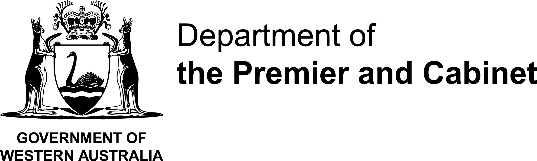 